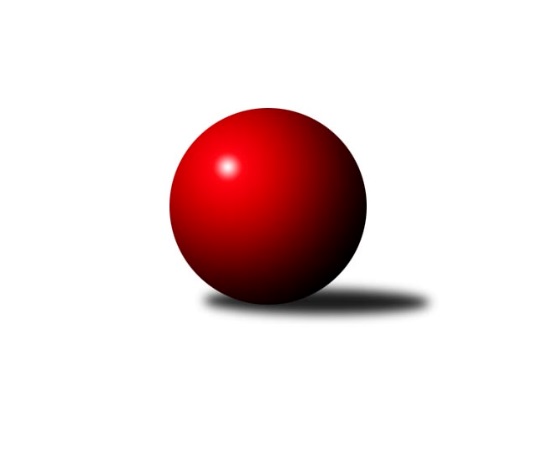 Č.24Ročník 2018/2019	31.3.2019Nejlepšího výkonu v tomto kole: 2589 dosáhlo družstvo: TJ Sokol Mistřín CJihomoravský KP2 jih 2018/2019Výsledky 24. kolaSouhrnný přehled výsledků:KK Jiskra Čejkovice B	- TJ Jiskra Kyjov B	8:0	2397:2201	8.0:4.0	27.3.TJ Sokol Šanov C	- TJ Sokol Mistřín C	3:5	2539:2589	6.0:6.0	29.3.KK Vyškov E	- KK Vyškov D	2:6	2338:2414	4.0:8.0	30.3.SK Kuželky Dubňany C	- TJ Lokomotiva Valtice C	6:2	2522:2434	6.5:5.5	31.3.KC Hodonín B	- SK Baník Ratíškovice C	3:5	2374:2451	5.5:6.5	31.3.Tabulka družstev:	1.	SK Kuželky Dubňany C	20	17	2	1	119.5 : 40.5 	150.5 : 89.5 	 2505	36	2.	SK Baník Ratíškovice C	21	14	2	5	104.0 : 64.0 	146.0 : 106.0 	 2457	30	3.	TJ Sokol Mistřín C	20	14	0	6	102.5 : 57.5 	145.5 : 94.5 	 2471	28	4.	KK Jiskra Čejkovice B	20	13	1	6	104.5 : 55.5 	141.0 : 99.0 	 2380	27	5.	TJ Sokol Šanov C	20	12	2	6	91.5 : 68.5 	127.0 : 113.0 	 2435	26	6.	KK Vyškov D	20	10	3	7	88.0 : 72.0 	133.0 : 107.0 	 2415	23	7.	SK STAK Domanín	20	8	1	11	77.0 : 83.0 	125.0 : 115.0 	 2360	17	8.	TJ Sokol Vracov C	20	8	1	11	75.0 : 85.0 	105.5 : 134.5 	 2343	17	9.	KC Hodonín B	20	6	2	12	62.5 : 97.5 	114.0 : 126.0 	 2349	14	10.	KK Vyškov E	20	6	0	14	56.5 : 103.5 	82.5 : 157.5 	 2170	12	11.	TJ Lokomotiva Valtice C	20	5	0	15	47.0 : 113.0 	89.0 : 151.0 	 2270	10	12.	TJ Jiskra Kyjov B	21	1	0	20	40.0 : 128.0 	93.0 : 159.0 	 2248	2Podrobné výsledky kola:	 KK Jiskra Čejkovice B	2397	8:0	2201	TJ Jiskra Kyjov B	Michal Hlinecký	 	 228 	 210 		438 	 2:0 	 374 	 	189 	 185		Václav Valenta	Hana Majzlíková	 	 181 	 149 		330 	 1:1 	 326 	 	143 	 183		Jaroslav Stříž	Pavel Dolinajec	 	 209 	 199 		408 	 1:1 	 395 	 	187 	 208		Lukáš Řezníček	Vladimír Stávek	 	 203 	 216 		419 	 2:0 	 318 	 	147 	 171		Radim Šubrt	Zdeněk Burian	 	 209 	 220 		429 	 1:1 	 424 	 	210 	 214		Martin Šubrt	Jiří Fojtík	 	 199 	 174 		373 	 1:1 	 364 	 	170 	 194		Eva Paulíčkovározhodčí: Burian ZdeněkNejlepší výkon utkání: 438 - Michal Hlinecký	 TJ Sokol Šanov C	2539	3:5	2589	TJ Sokol Mistřín C	Jan Zifčák st.	 	 194 	 182 		376 	 0:2 	 420 	 	208 	 212		Petr Khol	Marta Volfová	 	 231 	 208 		439 	 1:1 	 428 	 	216 	 212		Pavel Měsíček	Jiří Mika	 	 220 	 209 		429 	 1:1 	 433 	 	207 	 226		Michaela Varmužová	Iveta Zifčáková	 	 214 	 198 		412 	 0:2 	 474 	 	247 	 227		Vladislav Kozák	Pavel Martinek	 	 230 	 225 		455 	 2:0 	 414 	 	204 	 210		Petr Málek	Jan Zifčák ml. ml.	 	 209 	 219 		428 	 2:0 	 420 	 	207 	 213		Zbyněk Cízlerrozhodčí: Nejlepší výkon utkání: 474 - Vladislav Kozák	 KK Vyškov E	2338	2:6	2414	KK Vyškov D	Jitka Usnulová	 	 200 	 194 		394 	 2:0 	 369 	 	184 	 185		Stanislav Šmehlík	Marie Kovaříková	 	 189 	 158 		347 	 1:1 	 359 	 	163 	 196		Pavel Vejmola	Jana Kurialová	 	 212 	 205 		417 	 0:2 	 448 	 	240 	 208		Roman Kouřil	Běla Omastová	 	 170 	 188 		358 	 0:2 	 400 	 	204 	 196		Jan Vejmola	Jana Kovářová	 	 210 	 198 		408 	 1:1 	 402 	 	214 	 188		Miroslav Poledník	Milana Alánová	 	 213 	 201 		414 	 0:2 	 436 	 	222 	 214		Vladimír Crhounekrozhodčí: vedoucí družstevNejlepší výkon utkání: 448 - Roman Kouřil	 SK Kuželky Dubňany C	2522	6:2	2434	TJ Lokomotiva Valtice C	Martin Koutný	 	 210 	 224 		434 	 2:0 	 363 	 	176 	 187		Božena Vajdová	Jan Blahůšek	 	 201 	 213 		414 	 2:0 	 351 	 	184 	 167		Robert Gecs	Zdeněk Jurkovič	 	 218 	 195 		413 	 0.5:1.5 	 424 	 	229 	 195		Zbyněk Škoda	Petr Horák	 	 187 	 216 		403 	 1:1 	 401 	 	194 	 207		Jan Beneš	Ladislav Teplík	 	 210 	 227 		437 	 1:1 	 433 	 	201 	 232		Richard Cigánek	Martin Mačák	 	 200 	 221 		421 	 0:2 	 462 	 	215 	 247		Eduard Jungrozhodčí: Mačák MartinNejlepší výkon utkání: 462 - Eduard Jung	 KC Hodonín B	2374	3:5	2451	SK Baník Ratíškovice C	Martin Švrček	 	 189 	 220 		409 	 1:1 	 406 	 	204 	 202		Kateřina Šille	Lukáš Ingr	 	 240 	 199 		439 	 1:1 	 478 	 	237 	 241		Marta Beranová	Ladislav Hrbáč	 	 172 	 178 		350 	 0:2 	 374 	 	183 	 191		Václav Koplík	Josef Otáhal	 	 178 	 157 		335 	 0:2 	 411 	 	198 	 213		Marcel Šebek	Karel Mecl	 	 214 	 197 		411 	 1.5:0.5 	 399 	 	202 	 197		Tomáš Pokoj	Jakub Mecl	 	 239 	 191 		430 	 2:0 	 383 	 	218 	 165		Antonín Zýbalrozhodčí: vdNejlepší výkon utkání: 478 - Marta BeranováPořadí jednotlivců:	jméno hráče	družstvo	celkem	plné	dorážka	chyby	poměr kuž.	Maximum	1.	Ladislav Teplík 	SK Kuželky Dubňany C	445.19	306.4	138.7	6.4	9/9	(502)	2.	Vladislav Kozák 	TJ Sokol Mistřín C	437.91	301.0	137.0	5.2	9/10	(474)	3.	Richard Juřík 	SK STAK Domanín 	434.68	297.5	137.2	7.7	10/10	(492)	4.	Martin Mačák 	SK Kuželky Dubňany C	432.49	301.1	131.4	5.6	9/9	(467)	5.	Petr Málek 	TJ Sokol Mistřín C	431.93	299.1	132.9	7.7	7/10	(449)	6.	Jiří Formánek 	KK Vyškov D	431.40	298.7	132.7	6.7	9/9	(471)	7.	Petr Horák 	SK Kuželky Dubňany C	431.39	292.7	138.7	6.2	7/9	(474)	8.	Jarmila Bábíčková 	SK Baník Ratíškovice C	427.35	295.4	132.0	8.8	9/9	(472)	9.	Dagmar Opluštilová 	SK Baník Ratíškovice C	426.54	294.3	132.2	4.8	7/9	(488)	10.	Pavel Martinek 	TJ Sokol Šanov C	426.24	292.0	134.3	7.1	8/10	(461)	11.	Jan Blahůšek 	SK Kuželky Dubňany C	425.41	295.1	130.3	7.3	9/9	(458)	12.	Petr Khol 	TJ Sokol Mistřín C	424.88	291.4	133.5	6.4	7/10	(472)	13.	Pavel Měsíček 	TJ Sokol Mistřín C	424.53	293.4	131.1	8.2	7/10	(446)	14.	Jakub Juřík 	SK STAK Domanín 	421.48	293.3	128.2	7.3	9/10	(445)	15.	Vladimír Stávek 	KK Jiskra Čejkovice B	420.78	288.2	132.6	7.4	8/9	(465)	16.	Zdeněk Burian 	KK Jiskra Čejkovice B	419.16	291.7	127.4	6.6	8/9	(484)	17.	Jan Zifčák ml.  ml.	TJ Sokol Šanov C	419.03	293.0	126.0	8.7	7/10	(461)	18.	Marta Volfová 	TJ Sokol Šanov C	418.59	291.3	127.3	7.3	10/10	(447)	19.	Zbyněk Vašina 	SK STAK Domanín 	418.57	290.8	127.8	8.5	9/10	(454)	20.	Miroslav Poledník 	KK Vyškov D	415.12	290.5	124.6	9.0	7/9	(442)	21.	Pavel Dolinajec 	KK Jiskra Čejkovice B	413.34	290.4	123.0	9.5	9/9	(437)	22.	Vladimír Crhounek 	KK Vyškov D	413.27	284.0	129.2	8.8	7/9	(457)	23.	Michal Hlinecký 	KK Jiskra Čejkovice B	413.21	287.7	125.5	8.9	9/9	(451)	24.	Martina Nejedlíková 	TJ Sokol Vracov C	410.57	284.5	126.1	8.0	7/9	(457)	25.	Jiří Mika 	TJ Sokol Šanov C	409.67	285.0	124.6	9.2	9/10	(439)	26.	Karel Mecl 	KC Hodonín B	409.28	285.3	124.0	10.9	9/10	(498)	27.	Milana Alánová 	KK Vyškov E	407.70	288.8	118.9	8.7	7/9	(450)	28.	Zdeněk Helešic 	SK Baník Ratíškovice C	405.19	291.3	113.8	9.8	6/9	(452)	29.	Roman Kouřil 	KK Vyškov D	404.39	285.7	118.7	8.7	7/9	(459)	30.	Martin Švrček 	KC Hodonín B	402.60	290.7	112.0	13.6	10/10	(462)	31.	Jakub Mecl 	KC Hodonín B	402.22	285.2	117.1	9.1	10/10	(467)	32.	Václav Valenta 	TJ Jiskra Kyjov B	401.43	279.3	122.1	9.4	10/10	(443)	33.	Jan Vejmola 	KK Vyškov D	401.29	286.6	114.7	10.3	6/9	(428)	34.	Zbyněk Škoda 	TJ Lokomotiva Valtice C	400.43	282.1	118.3	10.7	9/9	(449)	35.	Martin Šubrt 	TJ Jiskra Kyjov B	400.33	277.3	123.0	9.4	10/10	(454)	36.	Antonín Zýbal 	SK Baník Ratíškovice C	399.52	284.7	114.8	10.1	9/9	(462)	37.	Jitka Usnulová 	KK Vyškov E	398.41	281.7	116.7	8.6	7/9	(435)	38.	Jindřich Burďák 	TJ Jiskra Kyjov B	398.40	275.2	123.2	9.7	7/10	(429)	39.	Eduard Jung 	TJ Lokomotiva Valtice C	396.82	276.9	119.9	10.1	9/9	(462)	40.	Václav Koplík 	SK Baník Ratíškovice C	396.79	281.2	115.6	9.8	8/9	(464)	41.	Lenka Spišiaková 	TJ Sokol Šanov C	395.86	282.3	113.6	10.7	7/10	(445)	42.	Zdeněk Jurkovič 	SK Kuželky Dubňany C	395.63	280.9	114.8	12.0	7/9	(443)	43.	Eliška Šigutová 	TJ Sokol Vracov C	394.81	275.0	119.8	10.6	8/9	(441)	44.	Tomáš Mrkávek 	KK Jiskra Čejkovice B	392.20	272.0	120.2	10.3	9/9	(436)	45.	Jiří Alán 	KK Vyškov D	389.24	271.5	117.7	10.4	7/9	(452)	46.	Klára Trojanová 	TJ Sokol Vracov C	389.04	276.0	113.1	10.7	7/9	(433)	47.	Tomáš Koplík  st.	SK Baník Ratíškovice C	389.03	274.7	114.3	9.9	6/9	(408)	48.	Radek Břečka 	TJ Sokol Vracov C	386.11	273.2	112.9	12.7	7/9	(425)	49.	Jan Beneš 	TJ Lokomotiva Valtice C	385.86	276.7	109.2	11.0	9/9	(438)	50.	Ladislav Hrbáč 	KC Hodonín B	384.43	278.2	106.3	13.3	7/10	(422)	51.	Eva Paulíčková 	TJ Jiskra Kyjov B	383.83	275.7	108.2	11.8	8/10	(425)	52.	Pavel Antoš 	SK Kuželky Dubňany C	383.05	272.6	110.5	11.4	7/9	(425)	53.	Nikola Plášková 	TJ Sokol Vracov C	382.06	265.1	117.0	10.1	6/9	(437)	54.	Lukáš Řezníček 	TJ Jiskra Kyjov B	381.01	275.5	105.5	13.9	9/10	(427)	55.	Stanislav Šmehlík 	KK Vyškov D	380.39	269.0	111.4	11.0	7/9	(427)	56.	Natálie Trojanová 	TJ Sokol Vracov C	379.80	271.6	108.2	11.4	9/9	(430)	57.	Josef Šlahůnek 	SK STAK Domanín 	377.82	266.9	111.0	12.0	10/10	(444)	58.	Jiří Kunz 	KC Hodonín B	375.50	274.9	100.6	12.1	9/10	(423)	59.	Vojtěch Filípek 	SK STAK Domanín 	375.11	264.3	110.8	13.5	9/10	(438)	60.	Veronika Presová 	TJ Sokol Vracov C	369.77	264.8	105.0	11.2	6/9	(445)	61.	Richard Cigánek 	TJ Lokomotiva Valtice C	369.69	265.1	104.6	14.7	9/9	(443)	62.	Robert Gecs 	TJ Lokomotiva Valtice C	364.25	269.3	94.9	16.3	9/9	(422)	63.	Zdeněk Kožela 	SK STAK Domanín 	358.13	248.6	109.5	11.6	8/10	(405)	64.	Božena Vajdová 	TJ Lokomotiva Valtice C	352.45	261.5	90.9	17.3	9/9	(376)	65.	Jaroslav Stříž 	TJ Jiskra Kyjov B	352.22	250.4	101.8	15.1	9/10	(444)	66.	Hana Majzlíková 	KK Jiskra Čejkovice B	339.92	253.3	86.6	17.1	8/9	(370)	67.	Lumír Hanzelka 	KK Vyškov E	334.34	241.6	92.8	16.9	8/9	(394)	68.	Běla Omastová 	KK Vyškov E	334.30	239.5	94.8	15.2	7/9	(387)	69.	Michaela Malinková 	KK Vyškov E	332.14	241.1	91.0	17.3	8/9	(400)	70.	Soňa Pavlová 	KK Vyškov E	329.58	244.8	84.8	18.8	6/9	(361)	71.	Radim Šubrt 	TJ Jiskra Kyjov B	328.57	247.5	81.1	21.3	7/10	(384)		Martina Miškeříková 	TJ Sokol Mistřín C	453.50	304.5	149.0	5.5	2/10	(470)		Tomáš Gaspar 	TJ Sokol Vracov C	450.25	308.1	142.1	3.1	2/9	(509)		Jakub Svoboda 	KK Jiskra Čejkovice B	443.00	297.5	145.5	8.0	2/9	(454)		Zbyněk Cízler 	TJ Sokol Mistřín C	439.18	304.8	134.4	4.5	6/10	(473)		Tomáš Koplík  ml.	SK Baník Ratíškovice C	436.38	290.3	146.1	5.5	2/9	(450)		Petr Valášek 	TJ Sokol Mistřín C	432.00	290.0	142.0	3.0	1/10	(432)		František Jelínek 	KK Vyškov D	428.00	288.0	140.0	9.0	1/9	(428)		Michaela Varmužová 	TJ Sokol Mistřín C	425.29	294.1	131.2	6.0	4/10	(476)		Jana Kurialová 	KK Vyškov E	424.07	300.7	123.4	7.1	3/9	(446)		Aleš Zlatník 	SK Kuželky Dubňany C	422.50	295.0	127.5	6.5	2/9	(432)		Jana Nytrová 	KK Vyškov D	420.00	300.5	119.5	13.0	2/9	(429)		Aleš Gaspar 	TJ Sokol Vracov C	419.63	303.6	116.0	8.9	4/9	(474)		Tomáš Pokoj 	SK Baník Ratíškovice C	417.76	296.9	120.9	10.3	5/9	(447)		Petr Pres 	TJ Sokol Vracov C	415.84	289.2	126.7	8.9	5/9	(469)		Jana Kovářová 	KK Vyškov E	413.57	285.8	127.8	7.6	2/9	(442)		Marta Beranová 	SK Baník Ratíškovice C	410.50	294.9	115.6	9.7	4/9	(478)		Martin Koutný 	SK Kuželky Dubňany C	409.94	290.0	119.9	7.9	5/9	(457)		Jiří Hladík 	TJ Sokol Vracov C	408.00	282.0	126.0	10.0	1/9	(408)		Vladimír Jaroš 	TJ Sokol Šanov C	407.73	280.7	127.1	7.7	5/10	(423)		Kateřina Šille 	SK Baník Ratíškovice C	406.00	287.0	119.0	11.0	1/9	(406)		Marcel Šebek 	SK Baník Ratíškovice C	403.88	299.7	104.2	11.4	4/9	(432)		Ludmila Tomiczková 	KK Vyškov E	403.60	282.6	121.0	8.2	5/9	(443)		Oldřiška Varmužová 	TJ Sokol Šanov C	402.96	281.1	121.8	8.0	5/10	(424)		Zdeňka Varmužová 	TJ Sokol Mistřín C	399.50	281.5	118.0	9.5	2/10	(430)		Josef Michálek 	KK Vyškov D	399.42	283.0	116.4	8.1	3/9	(419)		Jan Zifčák  st.	TJ Sokol Šanov C	398.00	276.5	121.5	9.3	5/10	(440)		Michaela Mlynariková 	TJ Lokomotiva Valtice C	396.13	284.3	111.9	10.2	3/9	(413)		Dušan Urubek 	TJ Sokol Mistřín C	395.25	279.4	115.8	9.3	6/10	(416)		Jaromíra Meclová 	KC Hodonín B	392.89	283.0	109.9	11.1	4/10	(428)		Lubomír Kyselka 	TJ Sokol Mistřín C	391.13	274.9	116.3	11.0	6/10	(412)		Lubomír Konečný 	KK Jiskra Čejkovice B	391.00	277.3	113.7	12.0	1/9	(405)		Ivan Guryča 	KC Hodonín B	387.53	280.6	106.9	11.5	5/10	(416)		Iveta Zifčáková 	TJ Sokol Šanov C	384.69	271.9	112.8	10.4	6/10	(432)		Lukáš Ingr 	KC Hodonín B	384.58	279.8	104.8	16.0	3/10	(439)		Pavel Vejmola 	KK Vyškov D	383.17	281.0	102.2	12.1	4/9	(419)		Václav Luža ml.  ml.	TJ Sokol Mistřín C	382.39	279.8	102.6	14.6	6/10	(426)		František Ilčík 	SK Kuželky Dubňany C	382.00	273.3	108.8	13.6	4/9	(394)		Josef Ronek 	TJ Jiskra Kyjov B	376.00	263.0	113.0	13.0	1/10	(376)		Veronika Kaiserová 	TJ Sokol Vracov C	375.06	258.2	116.9	11.3	4/9	(408)		Eva Alánová 	KK Vyškov E	374.00	281.0	93.0	9.0	1/9	(374)		Adam Pavel Špaček 	TJ Sokol Mistřín C	374.00	281.0	93.0	16.0	1/10	(374)		Ludvík Balga 	TJ Jiskra Kyjov B	372.11	260.2	111.9	13.6	3/10	(411)		Jiří Fojtík 	KK Jiskra Čejkovice B	367.67	265.8	101.8	16.3	3/9	(387)		Josef Otáhal 	KC Hodonín B	364.50	268.0	96.5	19.8	4/10	(391)		František Masář 	SK STAK Domanín 	361.90	259.5	102.4	13.0	4/10	(389)		Marie Kovaříková 	KK Vyškov E	360.50	268.5	92.0	14.0	2/9	(374)		Kateřina Lužová 	TJ Sokol Mistřín C	343.58	254.8	88.8	17.3	4/10	(409)		Miroslava Kempová 	SK STAK Domanín 	340.67	235.7	105.0	17.3	2/10	(366)		Dana Zelinová 	SK STAK Domanín 	329.67	236.3	93.3	17.0	3/10	(365)		Hana Fialová 	KK Vyškov E	288.00	219.5	68.5	26.8	4/9	(332)		Lucie Paulíčková 	TJ Jiskra Kyjov B	226.33	174.7	51.7	28.5	3/10	(256)Sportovně technické informace:Starty náhradníků:registrační číslo	jméno a příjmení 	datum startu 	družstvo	číslo startu
Hráči dopsaní na soupisku:registrační číslo	jméno a příjmení 	datum startu 	družstvo	25896	Kateřina Příkaská	31.03.2019	SK Baník Ratíškovice C	Program dalšího kola:25. kolo5.4.2019	pá	17:00	TJ Jiskra Kyjov B - SK Baník Ratíškovice C	5.4.2019	pá	17:00	SK STAK Domanín  - SK Kuželky Dubňany C	6.4.2019	so	13:00	TJ Lokomotiva Valtice C - KK Vyškov E	6.4.2019	so	15:00	KK Vyškov D - TJ Sokol Šanov C	6.4.2019	so	17:00	TJ Sokol Mistřín C - TJ Sokol Vracov C	7.4.2019	ne	10:00	KC Hodonín B - KK Jiskra Čejkovice B (dohrávka z 16. kola)	Nejlepší šestka kola - absolutněNejlepší šestka kola - absolutněNejlepší šestka kola - absolutněNejlepší šestka kola - absolutněNejlepší šestka kola - dle průměru kuželenNejlepší šestka kola - dle průměru kuželenNejlepší šestka kola - dle průměru kuželenNejlepší šestka kola - dle průměru kuželenNejlepší šestka kola - dle průměru kuželenPočetJménoNázev týmuVýkonPočetJménoNázev týmuPrůměr (%)Výkon3xMarta BeranováRatíškovice C4783xMarta BeranováRatíškovice C118.754789xVladislav KozákMistřín C4746xVladislav KozákMistřín C117.954741xEduard JungValtice C4623xPavel MartinekŠanov C113.224554xPavel MartinekŠanov C4553xMichal HlineckýČejkovice B112.534383xRoman KouřilVyškov D4483xRoman KouřilVyškov D111.954481xLukáš IngrHodonín B4391xEduard JungValtice C111.23462